Помните, совсем недавно вам понравилась франшиза детского научного шоу «Открывашка»?Вас заинтересовали эти преимущества:Хороший доход - рентабельность до 80%Турбо окупаемость - от 2-х месяцев!Можно совместить с работой«Минимальный порог» вхождения в малый бизнес Можно обучиться удаленно, сэкономить на поездкеРассрочка на 6 месяцевно! Количество городов, где можно запустить этот бизнес уменьшается ежедневно!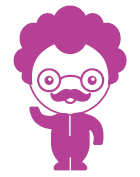 На данный момент франшиза с успехом работает в 55 городах России и СНГНапоминаем, что на город продается только 1 франшизаДо 13 марта действует скидка 50 000 руб. на паушальный взносНе упустите свой шанс – заработайте на этом оригинальном и ярком бизнесе!Почему эта франшиза приносит прибыль даже в кризис?Есть вопросы? Задайте их намСколько вы зарабатываете на этом?Средняя стоимость одного шоу 12.000 рублей, в небольшом городе 8000 рублей.Ваша прибыль с одного шоу примерно 65-75%.В месяц в среднем 80 заказов, в небольшом городе 30 заказов.В месяц вы зарабатываете от 150 до 900 тыс. руб.Интересно?Хотите узнать все подробности? Оставьте заявку прямо сейчасПрисоединяйтесь к нашей огромной, веселой компании!И вы получите:Можно ли запустить бизнес в вашем городе?Узнайте прямо сейчас!Это один из самых удачных бизнесов индустрии развлечений по версии портала franch.biz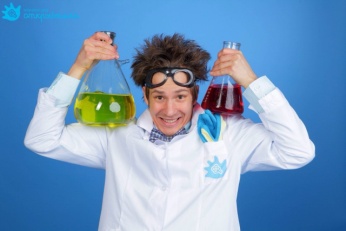 Чем сложнее времена, тем больше у людей желание отвлечься и развлечься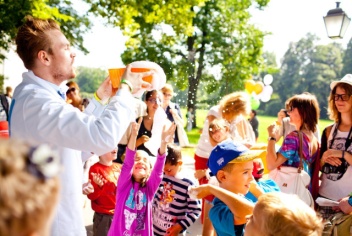 Клоуны достали!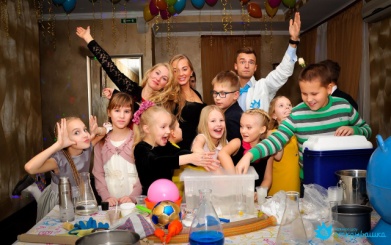 Теперь родители требуют ярких, полезных и качественных развлечений для своих чадНарод в восторге от этого шоу!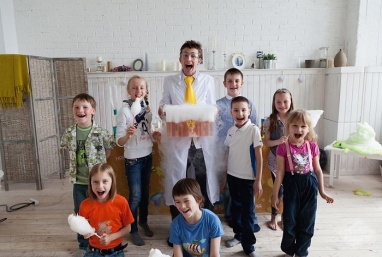 Почитайте их отзывыПакет «Стандарт»Все для удачного стартаПосадочные страницы от крупного маркетингового агентства, стоимостью > 200 000 руб.Корпоративный сайт с собственной админкойИнфо поддержка на сайте и в соц. сетяхОригинальные сценарии и наработкиПолное руководство продажСкрипты разговоров и встречБесплатное обучение персонала и консультацииДизайнерские материалы стоимостью > 2 млн. руб. Фото, видео для продвиженияРеквизит из США и Канады со скидкойПакет «Премиум»100% сопровождениедо результатаВсе преимущества пакета «Стандарт»+отлаживание бизнесаподбор персоналаобучениенастройка всех бизнес - инструментоввыезд сотрудников на местоОнлайн-франшизаИдеально для дальних городовВсе преимущества пакета «Стандарт»НОВы и ваши сотрудники проходите обучение удаленно, экономя на поездках и перелетах
